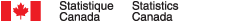 Statistique CanadaGuide de l’utilisateur sur le téléchargement d’un tableau CSV completAvril 2022Version 2.0Produit par : Division de la diffusion/RecensementHistorique des révisionsObjetL’objet du présent document est d’offrir aux utilisateurs un guide sur les fichiers de sortie téléchargeables du tableau complet disponibles sur le site Web de Statistique Canada.Objectifs/exigencesVoici les exigences générales du téléchargement du tableau complet :Les utilisateurs peuvent ouvrir et télécharger un tableau entier de données actualisées en format CSV (.csv) sur le site de Statistique Canada en cliquant sur le bouton d’options de téléchargement.Les données actualisées sont disponibles à compter de 8 h 30 le jour de la diffusion.Les utilisateurs reçoivent toutes les données et les métadonnées pertinentes.Renseignements générauxLes fichiers téléchargeables sont unilingues; il existe une version française et une version anglaise de chaque tableau.Les numéros des tableaux CANSIM ont été remplacés par des codes d’identification numérique du produit, aussi appelés NIP. Chaque tableau a un NIP unique.Les fichiers en anglais sont en format CSV et utilisent des virgules comme séparateurs. Les fichiers en français sont eux aussi en format CSV, mais utilisent des points-virgules comme séparateurs, car le français réserve la virgule (,) à la séparation des décimales, contrairement à l’anglais qui utilise le point (.).Les données sont groupées dans un dossier en format ZIP qui contient deux fichiers en format CSV : un fichier de données qui contient à la fois les données et les renseignements textuels (colonne de titres), et un fichier avec les métadonnées correspondantes. Les utilisateurs obtiennent les deux fichiers lorsqu’ils téléchargent le dossier.Le dossier en format ZIP porte un titre sous le format « NIP-eng.zip » en anglais et « NIP-fra.zip » en français. Les fichiers de données et de métadonnées portent des titres sous le format « NIP.csv » et « NIP_Metadata.csv » en anglais comme en français.Certains renseignements (nom des dimensions, nom des membres) figurent à la fois dans le fichier des données et dans le fichier des métadonnées. Ce dédoublement a pour but d’aider l’utilisateur expérimenté qui a besoin de classer et de filtrer les données, tout en permettant à l’utilisateur débutant de comprendre les renseignements présentés en lisant les descriptions de base.Pour les cubes du Recensement de 2021 (98-XXXX-XX), des changements ont été apportés aux fichiers de métadonnées et de données. Par conséquent, les clichés d’enregistrement des deux fichiers sont différents de ceux des cubes non liés au recensement. Ces différences sont décrites dans le présent document.Fichier de données (cubes non liés au recensement)Un tableau de données de Statistique Canada contient entre 1 et 10 dimensions (variables). Le cliché d’enregistrement standard du fichier de données de sortie en format CSV contient au minimum 14 champs et comporte toujours une dimension géographique. Voici la liste des champs, dont une description se trouve dans la section Cliché d’enregistrement du présent document.DATE_RÉFGÉOIDUGDUDMID_UDMFACTEUR_SCALAIREID_SCALAIREVECTEURCOORDONNÉEVALEURÉTATSIGNETERMINÉDÉCIMALES
Le nombre de champs dans le fichier des données de sortie varie selon la complexité du tableau. Par exemple, un tableau à six dimensions comporte au moins quatre champs de plus dans le fichier de sortie qu’un tableau à deux dimensions. L’ordre de tri dans les fichiers de données a été modifié relativement aux fichiers CSV précédents. Les données seront maintenant triées par période de référence, par ordre croissant.Pour les points de données qui doivent être représentés par des chiffres avec des décimales, la décimale est appliquée à la valeur dans le fichier des données. Cependant, un champ de précision décimale supplémentaire est également compris dans le fichier afin d’indiquer explicitement la précision décimale de chaque point de données.Le champ de description du facteur scalaire et le champ d’identification scalaire sont jumelés et sont systématiquement inclus dans le fichier de données de sortie.Le champ de description de l’unité de mesure et le champ d’identification de l’unité de mesure sont jumelés et sont systématiquement inclus dans le fichier de données de sortie.Lorsque des signes (F et X) remplacent les données sur le Web, ces mêmes signes figurent dans les champs d’état désignés dans le fichier téléchargeable. Quand de tels signes figurent dans le champ d’état, le champ de valeur correspondant demeure vide.Cliché d’enregistrement – fichier de données (cubes non liés au recensement)Fichier de métadonnées (cubes non liés au recensement)Si un fichier est archivé, cela est indiqué dans le fichier des métadonnées. Les options dans ce champ sont les suivantes :ARCHIVÉ – un cube qui est disponible au public, mais qui n’est plus mis à jour ACTIF – un cube qui est disponible au public et qui est toujours mis à jour Une légende complète des signes se trouve dans le fichier des métadonnées. Elle comprend même les signes qui ne figurent pas dans le tableau en question.Les signes A à D sur la qualité des données sont décrits dans une note au bas du fichier des métadonnées.Les notes et leur numéro de référence unique figurent dans le fichier de métadonnées.Les notes peuvent être appliquées au niveau du tableau, de la dimension et du membre.Si un tableau est corrigé, la correction est documentée dans le fichier de métadonnées sous trois champs : identification de la correction, date de la correction et note sur la correction.Cliché d’enregistrement – fichier de métadonnées (cubes non liés au recensement)*Veuillez noter que le terme « cube » est interchangeable avec le terme « tableau ».Fichier de données (cubes du Recensement de la population : 98-XXXX-XX)TranspositionLa principale différence en ce qui concerne la présentation du fichier de données pour les cubes du Recensement de la population et celle pour les cubes non liés au recensement réside dans l’application de la transposition des données. Cela permet de réduire la taille du fichier de données et d’en optimiser la convivialité. Autrement dit, pour les fichiers du Recensement de la population de 2021, la dernière dimension d’un cube est transposée afin que les points de données apparaissent verticalement (dans des colonnes lorsque l’on ouvre le fichier dans Excel). Cela diffère des cubes non liés au recensement, qui ont un point de données par ligne.La transposition des fichiers du Recensement de la population de 2021 se fait en déplaçant la dernière dimension d’un cube et ses membres associés dans des colonnes. Les en-têtes de ces colonnes de données indiqueront le nombre total de membres dans une dimension ainsi que le membre (y compris la valeur de la coordonnée applicable) de cette dimension que la colonne représente. Un utilisateur peut déterminer la dernière dimension d’un cube en consultant son fichier de métadonnées.Fichier de métadonnées 98-10-0001 (cette image ne représente pas le fichier complet)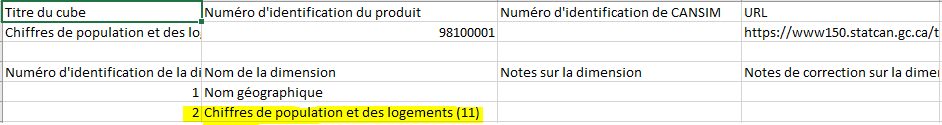 À titre d’exemple, consultez le tableau complet dans le fichier de données (.csv) téléchargeable pour le cube 98-10-0001 (Recensement de la population de 2021). Sur cette image, vous pouvez voir que la dernière dimension, dans ce cas « Chiffres de population et des logements », a été transposée dans des colonnes. Fichier de données 98-10-0001 (cette image ne représente pas le fichier complet)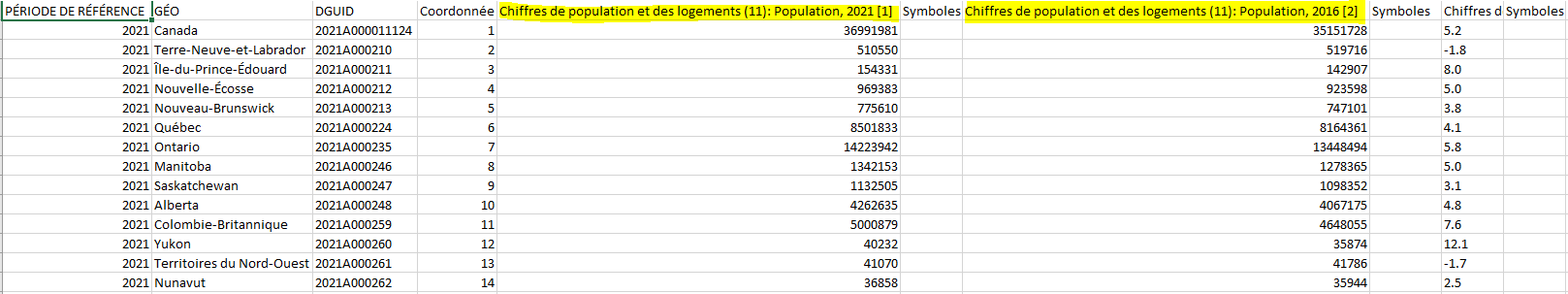 Les en-têtes de chaque colonne sont maintenant structurés de la façon suivante.Chiffres de population et des logements (11) : Population, 2021 [1], où :Dans cet exemple, il y aura 11 colonnes de données représentant les 11 membres de la dimension « Chiffres de population et des logements ». La coordonnée pour tout point de données correspondra à la concaténation de la coordonnée pour la dimension GÉO (cette valeur apparaît dans le champ « Coordonnée ») et la valeur de la coordonnée pour un membre particulier, comme indiqué dans l’en-tête de la colonne.Cliché d’enregistrementLa transposition des cubes du Recensement de la population de 2021 a donné lieu à un cliché d’enregistrement qui diffère de celui des cubes non liés au recensement. Le cliché d’enregistrement de ces cubes contient les champs suivants :DATE_RÉFGÉOIDUGDCOORDONNÉENOM DE LA DIMENSION ET NOM DU MEMBRESIGNELe nombre de champs dans le fichier de données de sortie varie en fonction du nombre de membres dans la dernière dimension transposée. Des champs de signes (colonnes) ont été ajoutés pour chaque colonne de données afin de tenir compte des cas où des signes pourraient être nécessaires (qualité des données, suppression, etc.).Cliché d’enregistrement – fichier de données (cubes du Recensement de la population) : 98-XXXX-XXFichier de métadonnées (cubes du Recensement de la population) : 98-XXXX-XXLe fichier de métadonnées pour les cubes du Recensement de la population de 2021 est très semblable à celui pour les cubes non liés au recensement, à quelques exceptions près. Voici les autres champs compris dans les cubes du recensement :UniversListe de variablesNotes de correction sur la dimensionNotes de correction sur le membreClés des attributs géographiques du membreDivers attributs géographiques*Veuillez noter que le terme « cube » est interchangeable avec le terme « tableau ».Cliché d’enregistrement – fichier de métadonnées (cubes du Recensement de la population : 98-XXXX-XX)AnnexesAnnexe A – Fréquence
	Les différentes fréquences et leurs codes correspondants sont :Annexe B – Unités de mesureLes différentes unités de mesure et leurs codes correspondants sont :Annexe C – Facteur ScalaireLes différents facteurs scalaires et leurs codes correspondants sont :DateVersionDescriptionAuteursDécembre 20171.0Version 1.0Division de la diffusionAvril 20181.1ModificationsDivision de la diffusionAvril 20222.0Mise à jour du guideDivision de la diffusion/RecensementDate_réfLa période de référence de la série diffusée. Les périodes de référence couvertes (2011/2012) seront affichées dans le même format que sur le site Web.Nom de la dimensionNom de la dimension. Un tableau de données peut comporter jusqu’à 10 dimensions.(p. ex. Géographie)IDUGDIdentificateur unique des limites géographiques à diffuser – IDUGD.Code alphanumérique composé de quatre éléments. Entre 10 et 20 caractères. Les 9 premiers caractères sont d’une composition et d’une longueur fixe.Année (4) + type (1) + schéma (4) + identificateur géographique unique (2-11) :AAAA T SSSS GGGGGGGGGGGUnité de mesureUnité de mesure appliquée à un membre, exprimée en texte. Un tableau peut comporter plusieurs unités de mesure. Voir l’annexe B.(p. ex. acres, hectares)Identificateur de l’unité de mesureCode de référence unique associé à une certaine unité de mesure. Voir l’annexe B.(p. ex. 28 = acres)Facteur scalaireFacteur scalaire associé à une série de données, exprimé en texte. Un tableau peut comporter plusieurs facteurs scalaires. Voir l’annexe C. (p. ex. centaines)ID_scalaireCode de référence alphanumérique unique associé à un facteur scalaire. Voir l’annexe C.(p. ex. 2 = centaines)VecteurIdentificateur unique de la série chronologique à code de référence d’une longueur variable, consistant en la lettre V suivie de jusqu’à 10 chiffres.
(p. ex. V1234567890, V1, etc.)CoordonnéeConcaténation des valeurs d’identification des membres de chaque dimension. Une seule valeur par dimension.Maximum de 10 dimensions.(p. ex. 1.1.1.36.1)ValeurValeur du point de données (la décimale est appliquée à la valeur, s’il y a lieu).(p. ex. 12397,13)ÉtatMontre divers états d’une valeur de données à l’aide de signes. Ces signes sont décrits dans la légende des signes et dans les notes du fichier de métadonnées. Certains signes accompagnent une valeur de données tandis que d’autres remplacent une valeur de données. P. ex. – A, B, C, D, E, F,.., X, 0shttp://www.statcan.gc.ca/fra/concepts/definitions/guide-signes SigneUn signe accompagne les valeurs de données et distingue les points de données préliminaires (p) des points de données révisés (r). Terminé (s’il y a lieu)Décrit une valeur de données ayant été terminée (n’est plus mise à jour) par Statistique Canada. Un point de données terminé est symbolisé par la lettre « t ».DécimalesCe champ affiche la précision décimale pour une valeur donnée.Titre du cubeLe titre du tableau. Les fichiers de sortie sont unilingues et porteront donc soit le titre en anglais, soit le titre en français.Numéro d’identification du produit (NIP)Le code d’identification unique du produit à huit chiffres pour ce tableau.Numéro d’identification de CANSIM Le numéro d’identification que portait auparavant le tableau dans CANSIM (le cas échéant).URLL’URL de l’affichage représentatif (par défaut) d’un tableau de données.Notes sur le cubeChaque note porte un numéro unique. Ce champ indique quelles notes s’appliquent au tableau tout entier. État d’archiveIndique si le tableau porte l’état « Actif » ou « Archivé ». Les tableaux archivés ne sont pas tenus à jour.FréquenceFréquence du tableau.(p. ex. : annuelle)Voir l’annexe A.Début de la période de référenceDébut de la période de référence du tableau.Fin de la période de référenceFin de la période de référence du tableau.Nombre total de dimensionsLe nombre total de dimensions que comporte le tableau.Nom de la dimensionLe nom de la dimension dans un tableau. Un tableau peut comporter jusqu’à 10 dimensions.(p. ex. Géographie)Identificateur de la dimensionLe code de référence associé à une dimension dans un tableau. Un code de référence unique est associé à chaque dimension d’un tableau.Notes sur la dimensionChaque note porte un numéro unique. Ce champ indique quelles notes s’appliquent à une certaine dimension. Définition de la dimensionChamp laissé en réserve – sera développé plus tardNom du membreDescription textuelle des membres d’une dimension.(p. ex. Nouvelle-Écosse, Ontario [membres de la dimension Géographie])Identificateur de membreCode attribué au membre d’une dimension. Chaque membre d’une dimension porte un identificateur unique. Ces identificateurs sont utilisés pour créer le champ Coordonnée dans le fichier de données. (Voir champ « Coordonnée » dans le cliché d’enregistrement.)Classification (s’il y a lieu)Code de classification pour un membre.https://www.statcan.gc.ca/fra/concepts/indexIdentificateur du membre parentCode utilisé pour signifier la relation hiérarchique entre les membres d’une dimension.(p. ex. le membre Ontario (5) est subordonné au membre Canada (1) dans la dimension Géographie)TerminéIndique si un membre a été terminé, c’est-à-dire qu’il n’est plus tenu à jour.Notes des membresChaque note porte un numéro unique. Ce champ indique quelles notes sont appliquées à chaque membre. Définition des membres[Champ laissé en réserve – sera développé plus tard.]Légende des signesLa légende des signes décrit les divers signes qui peuvent figurer dans un tableau. Ce champ constitue une liste complète de tous les signes possibles, y compris ceux qui ne figurent pas dans le tableau en question.http://www.statcan.gc.ca/fra/concepts/definitions/guide-signes Code de l’enquêteLe code unique d’un programme ou d’une enquête dont les données du tableau proviennent. Les données de chaque tableau peuvent provenir d’un seul programme ou enquête ou de plusieurs.Nom de l’enquêteLe nom du ou des programmes et enquêtes. Les données de chaque tableau peuvent provenir d’un seul programme ou enquête ou de plusieurs.Code de sujetL’identificateur unique à deux chiffres du ou des sujets auxquels le tableau est associé. Le code peut avoir de deux à six chiffres selon l’étiquette du tableau dans la hiérarchie des sujets.Nom de sujetLe texte descriptif du ou des sujets auxquels un tableau est associé. Le texte explique la relation hiérarchique entre les sujets, s’il y a lieu.(p. ex. Santé/diabète)Identificateur de la noteLe code associé à une certaine note dans un tableau.NoteLa note textuelle réelle qui peut comporter des renseignements au niveau du tableau, de la dimension et des membres. Ces notes sont liées au moyen des champs Notes sur le cube, Notes sur la dimension et Notes sur le membre.DéfinitionsChamp laissé en réserve – sera développé plus tard.Identificateur de la correctionLe code associé à une correction.Date de correctionDate de la correction.Note de correctionLa description d’une correction apportée à un tableau. Chiffres de population et des logementsNom de la dimension(11)Nombre total de membres dans la dimension « Chiffre de population et des logements »Population, 2021Nom du membre[1]Valeur de la coordonnée pour le membre « Population, 2021 »Chiffres de population et des logementsNom de la dimension(11)Nombre total de membres dans la dimension « Chiffre de population et des logements »Population, 2016Nom du membre[2]Valeur de la coordonnée pour le membre « Population, 2016 »Date_réfLa période de référence de la série diffusée. GÉOLa dimension géographique. Les membres de cette dimension varient en fonction du cube en question.IDUGDIdentificateur unique des limites géographiques à diffuser – IDUGD. Il s’agit d’un code alphanumérique composé de quatre éléments. Il varie entre 10 et 20 caractères. Les 9 premiers caractères sont d’une composition et d’une longueur fixes.Année (4) + type (1) + schéma (4) + identificateur géographique unique (2-11) :AAAA T SSSS GGGGGGGGGGGCoordonnéeConcaténation des valeurs d’identification des membres de chaque dimension, à l’exclusion de la dernière dimension transposée. Pour obtenir la coordonnée complète d’un point de données, l’utilisateur devra concaténer la valeur du champ « Coordonnée » et la valeur de la coordonnée provenant de l’en-tête de la colonne d’un membre particulier à partir de la dernière dimension transposée.Dimension/membreNom de la dernière dimension et du dernier membre transposés.SigneChamp utilisé pour associer les signes nécessaires à des points de données particuliers.Titre du cubeLe titre du tableau. Les fichiers de sortie sont unilingues et porteront donc soit le titre en anglais, soit le titre en français.Numéro d’identification du produit (NIP)Le code d’identification unique du produit à huit chiffres pour ce tableau.Numéro d’identification de CANSIM Le numéro d’identification que portait auparavant le tableau dans CANSIM (le cas échéant).URLL’URL de l’affichage représentatif (par défaut) d’un tableau de données.Notes sur le cubeChaque note porte un numéro unique. Ce champ indique quelles notes s’appliquent au tableau tout entier. État d’archiveIndique si le tableau porte l’état « Actif » ou « Archivé ». Les tableaux archivés ne sont pas tenus à jour.FréquenceFréquence du tableau.(p. ex. : annuelle)Voir l’annexe A.Début de la période de référenceDébut de la période de référence du tableau.Fin de la période de référenceFin de la période de référence du tableau.Nombre total de dimensionsLe nombre total de dimensions que comporte le tableau.UniversL’étiquette « Univers » qui se trouve dans les tableaux de données du recensement fournit trois principaux éléments d’information :La population d’intérêt ou le thème du tableau (p. ex. la population âgée de 15 ans et plus dans les ménages privés);Les années de recensement représentées par les données (p. ex. le Recensement de 2021, les recensements de 2021 et de 2016);Le questionnaire du recensement au moyen duquel les données ont été recueillies (questionnaire abrégé [100 %] ou questionnaire détaillé [échantillon de 25 %]).Liste de variablesL’étiquette « Variable » qui se trouve dans les tableaux du recensement indique le nom de la variable ainsi que le nombre de catégories. Par exemple, « Âge (127) » indique qu’il s’agit d’une variable d’âge comportant 127 catégories pour l’âge. Nom de la dimensionLe nom de la dimension dans un tableau. Un tableau peut comporter jusqu’à 10 dimensions.(p. ex. Géographie)Identificateur de la dimensionLe code de référence associé à une dimension dans un tableau. Un code de référence unique est associé à chaque dimension d’un tableau.Notes sur la dimensionChaque note porte un numéro unique. Ce champ indique quelles notes s’appliquent à une certaine dimension. Notes de correction sur la dimensionCorrections apportées à l’échelle des dimensions.Définition de la dimensionChamp laissé en réserve – sera développé plus tardNom du membreDescription textuelle des membres d’une dimension.(p. ex. Nouvelle-Écosse, Ontario [membres de la dimension Géographie])Identificateur de membreCode attribué au membre d’une dimension. Chaque membre d’une dimension porte un identificateur unique. Ces identificateurs sont utilisés pour créer le champ Coordonnée dans le fichier de données. (Voir champ « Coordonnée » dans le cliché d’enregistrement.)Notes de correction sur le membreCorrections apportées à l’échelle des membres.Clés des attributs géographiques du membreIndication du code numérique des attributs géographiques qui s’appliquent à chaque membre.Classification (s’il y a lieu)Code de classification pour un membre.https://www.statcan.gc.ca/fra/concepts/indexIdentificateur du membre parentCode utilisé pour signifier la relation hiérarchique entre les membres d’une dimension.(p. ex. le membre Ontario (5) est subordonné au membre Canada (1) dans la dimension Géographie)TerminéIndique si un membre a été terminé, c’est-à-dire qu’il n’est plus tenu à jour.Notes des membresChaque note porte un numéro unique. Ce champ indique quelles notes sont appliquées à chaque membre. Définition des membres[Champ laissé en réserve – sera développé plus tard.]Légende des signesLa légende des signes décrit les divers signes qui peuvent figurer dans un tableau. Ce champ constitue une liste complète de tous les signes possibles, y compris ceux qui ne figurent pas dans le tableau en question.http://www.statcan.gc.ca/fra/concepts/definitions/guide-signes Code de l’enquêteLe code unique d’un programme ou d’une enquête dont les données du tableau proviennent. Les données de chaque tableau peuvent provenir d’un seul programme ou enquête ou de plusieurs.Nom de l’enquêteLe nom du ou des programmes et enquêtes. Les données de chaque tableau peuvent provenir d’un seul programme ou enquête ou de plusieurs.Identificateur de la noteLe code associé à une certaine note dans un tableau.NoteLa note textuelle réelle qui peut comporter des renseignements au niveau du tableau, de la dimension et des membres. Ces notes sont liées au moyen des champs Notes sur le cube, Notes sur la dimension et Notes sur le membre.Définitions[Champ laissé en réserve – sera développé plus tard.]Identificateur de la correctionLe code associé à une correction.Date de correctionDate de la correction.Note de correctionLa description d’une correction apportée à un tableau. Divers attributs géographiquesDans les divers tableaux téléchargeables, une variété d’attributs géographiques peuvent être présentés pour le membre de la région géographique. Cela pourrait comprendre ce qui suit :GeoName – le nom de la région géographique;GeoTypeDesc – si une région géographique a une description de type, il s’agit de la description complète (p. ex. ville pour Ottawa, ville);GeoTypeAbbr – si une région géographique a un type, il s’agit de l’abréviation du type de région géographique (p. ex. CV pour ville; Ottawa, CV);GeoTypeAbbr – il s’agit du niveau géographique, c.‑à‑d. la subdivision de recensement;DGUID – il s’agit d’un identificateur unique de géographie, qui indique l’année de référence des limites géographiques, s’il s’agit d’une unité administrative ou statistique, l’identificateur du niveau géographique à quatre chiffres et le code géographique de la région géographique;AltGeocode – il s’agit d’un autre code géographique qui est habituellement égal aux derniers chiffres du DGUID. Ce code correspond souvent au code géographique qui se trouve dans les produits du cycle de recensement précédent;DqfCode – il s’agit d’une chaîne de qualité des données à cinq chiffres concernant l’information sur la qualité des données pour la région géographique (p. ex. si une région est supprimée en raison de la confidentialité);DqfNote – il peut s’agir de l’expression écrite de la chaîne de qualité des données à cinq chiffres;TnrShortForm – cette valeur correspond au taux total de non-réponse au questionnaire abrégé.AnglaisFrançaisCODEFREQUENCYFRÉQUENCE1DailyQuotidien2WeeklyHebdomadaire4Every 2 weeksAux 2 semaines6MonthlyMensuel7Every 2 monthsAux 2 mois9QuarterlyTrimestriel11Semi-annualSemi-annuel12AnnualAnnuel13Every 2 yearsAux 2 ans14Every 3 yearsAux 3 ans15Every 4 yearsAux 4 ans16Every 5 yearsAux 5 ans17Every 10 yearsAux 10 ans18OccasionalOccasionnel19Occasional QuarterlyOccasionnel trimestriel20Occasional MonthlyOccasionnel mensuel21Occasional DailyOccasionnel quotidienAnglaisFrançaisCODEUNIT OF MEASUREUNITÉ DE MESURE11981=1001981=1002198203=100198203=10031986=1001986=1004198812=100198812=10051992 constant dollarsDollars constants de 199261992 constant dollars per square kilometreDollars constants de 1992 par kilomètre carré71992=1001992=1008199412=100199412=10091996=1001996=10010199712=100199712=100111997=1001997=100121999=1001999=100132000=1002000=100142002 constant dollarsDollars constants de 2002152002/2003 constant dollarsDollars constants de 2002-200316200212=100200212=100172002=1002002=100182007 constant dollarsDollars constants de 200719200704=100200704=100202007=1002007=100212010=1002010=10022201104=100201104=100232012 constant dollarsDollars constants de 2012242012/01=1002012/01=100252013=1002013=10026Access linesLignes d’accès27AccidentsAccidents28AcresAcres29Age-sex-standardized rate per 100,000 populationTaux normalisé selon l’âge et le sexe pour 100 000 personnes30Age-standardized rate per 100,000 populationTaux normalisé selon l’âge pour 100 000 personnes31AgreementsConventions32Average hours per dayMoyenne des heures par jour33BankruptciesFaillites34BarrelsBarils35Barrels per dayBarils par jour36Benefit periodsPériodes de prestations37BirdsOiseaux38BirthsNaissances39BlocksBlocs40Board feetPied planche41BricksBriques42BushelsBoisseaux43Bushels per acreBoisseaux par acre44BusinessesEntreprises45CalvesVeaux46Canada = 100Canada = 10047Canadian dollarsDollars canadiens48Canadian dollars per hundredweightDollars canadiens par poids de cent livres49Canadian dollars per unit of foreign currencyDollars canadiens par unité de devise étrangère50CarriersTransporteurs51CarsWagons52CassettesCassettes53CattleBovins54Cent/dozenCent/douzaine55CentsCents56Cents per cubic metreCents par mètre cube57Cents per litreCents par litre58Cents per poundCents par livre59Cents per pound of butter fatCents par livre de gras de beurre60Chained (2002) dollarsDollars enchaînés (2002)61Chained (2002) dollars per hourDollars enchaînés (2002) par heure62Chained (2007) dollars in thousandsDollars enchaînés (2007) en milliers63Chained (2007) dollars per hourDollars enchaînés (2007) par heure64ChicksPoussins65ChildrenEnfants66CigarettesCigarettes67CigarsCigares68ClaimsDemandes69CorporationsCorporations70CorporationsSociétés71Crude rate per 100,000 populationTaux brut pour 100 000 personnes72Cubic metresMètres cubes73Cubic metres dryMètres cubes sec74Cubic yardsVerges cubes75Current dollarsDollars courants76CustomersClients77DaysJours78Degrees CelsiusDegrés Celsius79DiscsDisques80Dollar per 100 poundDollar par 100 livre81DollarsDollars82Dollars per 1.81 kilogramsDollars par 1,81 kilogramme83Dollars per 10 kilogramsDollars par 10 kilogrammes84Dollars per 10 litresDollars par 10 litres85Dollars per 10 x 400 gramsDollars par 10 x 400 grammes86Dollars per 10,000 feetDollars par 10 000 pieds87Dollars per 15 kilogramsDollars par 15 kilogrammes88Dollars per 2 kilogramsDollars par 2 kilogrammes89Dollars per 2.5 kilogramsDollars par 2,5 kilogrammes90Dollars per 20 kilogramsDollars par 20 kilogrammes91Dollars per 20 litresDollars par 20 litres92Dollars per 205 litresDollars par 205 litres93Dollars per 22.7 litresDollars par 22,7 litres94Dollars per 25 kilogramsDollars par 25 kilogrammes95Dollars per 3 kilogramsDollars par 3 kilogrammes96Dollars per 3.3 litresDollars par 3,3 litres97Dollars per 4 litresDollars par 4 litres98Dollars per 4.45 litresDollars par 4,45 litres99Dollars per 5 litresDollars par 5 litres100Dollars per 8 litresDollars par 8 litres101Dollars per 9 litresDollars par 9 litres102Dollars per 9,000 feetDollars par 9 000 pieds103Dollars per 9.5 litresDollars par 9,5 litres104Dollars per bushelDollars par boisseaux105Dollars per cartonDollars par carton106Dollars per dozenDollars par douzaine107Dollars per hourDollars par heure108Dollars per hundredweightDollars par quintal109Dollars per hundredweightDollars par poids de cent douze livres110Dollars per hundredweightDollars par poids de cent livres111Dollars per hundredweightDollars par quintaux112Dollars per hundredweight of milkDollars par poids de cent douze livres de lait113Dollars per kilogramDollars par kilogramme114Dollars per kilolitreDollars par kilolitre115Dollars per kilometreDollars par kilomètre116Dollars per litreDollars par litre117Dollars per metric tonneDollars par tonne métrique118Dollars per personDollars par personne119Dollars per poundDollars par livre120Dollars per tonDollars par tonne121Dollars per tonneDollars par tonne métrique122Dollars per tonnesDollars par tonnes métriques123Dollars per unit of real GDPDollars par unité de PIB réel124Dollars, 1972=100Dollars, 1972=100125Dollars, 1981=100Dollars, 1981=100126Dollars, 1982=100Dollars, 1982=100127Dollars, 1986=100Dollars, 1986=100128Dollars, 1992Dollars, 1992129DozensDouzaines130Dozens per person, per yearDouzaines par personne, par année131DurationDurée132EggsŒufs133EmployeesEmployés134EmployeesTravailleurs135EnterprisesEntreprises136EstablishmentsÉtablissements137EveningsSoirées138FamiliesFamilles139FirmsEntreprises140Foreign-born personsPersonnes nées à l’étranger141Full-time equivalentÉquivalence temps plein142GallonsGallons143GigajoulesGigajoules144Gigajoules per thousand current dollars of productionGigajoules par millier de dollars courants de production145GigalitresGigalitres146Gigawatt hoursGigawatt-heures147GramsGrammes148HeadTête149HectaresHectares150High 95% confidence intervalLimite supérieure de l’intervalle de confiance de 95 %151HogsPorcs152HoursHeures153Hours in thousandsHeures en milliers154HouseholdsMénages155HundredweightPoids de cent douze livres156HundredweightPoids de cent livres157HundredweightQuintaux158Hundredweight per acreQuintaux par acre159Hundredweight per harvested acresQuintaux à l’acre récolté160IndexIndice161Index, 1926=100Indice, 1926=100162Index, 1948=100/1968=100Indices, 1948=100/1968=100163Index, 1961=100Indice, 1961=100164Index, 1967=100Indice, 1967=100165Index, 1971=100Indice, 1971=100166Index, 1972=100Indice, 1972=100167Index, 1975=1000Indice, 1975=1000168Index, 1977=100Indice, 1977=100169Index, 1981=100Indice, 1981=100170Index, 1982-84=100Indice, 1982-84=100171Index, 1986=100Indice, 1986=100172Index, 1990=100Indice, 1990=100173Index, 1992=100Indice, 1992=100174Index, 199712=100Indice, 199712=100175Index, 1997=100Indice, 1997=100176Index, 2000=1000Indice, 2000=1000177Index, 2001=100Indice, 2001=100178Index, 2002=100Indice, 2002=100179Index, 2003=100Indice, 2003=100180Index, 2006=100Indice, 2006=100181Index, 2007=100Indice, 2007=100182Index, 2008=100Indice, 2008=100183Index, 2009=100Indice, 2009=100184Index, 2010=100Indice, 2010=100185Index, 2011=100Indice, 2011=100186Index, 2013=100Indice, 2013=100187Index, 82-90=100Indice, 82-90=100188Index, combined city average=100Indice, moyenne des villes combinées=100189Index,1992=100Indice, 1992=100190JobsEmplois191KilocaloriesKilocalories192KilogramsKilogrammes193Kilograms per hectareKilogrammes par hectare194Kilograms per person, per yearKilogrammes par personne, par année195KilolitresKilolitres196KilometresKilomètres197Kilometres per hourKilomètres par heure198KilotonnesKilotonnes199Kilowatt-hoursKilowattheures200KilowattsKilowatts201LayersPondeuses202LinesLignes203LitresLitres204Litres absolute alcoholLitres d’alcool absolu205Litres per person, per yearLitres par personne, par année206Low 95% confidence intervalLimite inférieure de l’intervalle de confiance de 95 %207Mean numberNombre moyen208MegalitresMégalitres209MegatonnesMégatonnes210Megawatt hoursMégawatt heures211MessageAppel212Metric bundlesPaquets métriques213Metric rollsRouleaux métriques214Metric tonnesTonnes métriques215Metric unitsUnités métriques216MicrogramsMicrogrammes217MilligramsMilligrammes218MillimetresMillimètres219MinutesMinutes220MonthsMois221Month/dayMois/jour222National currency per Canadian dollarMonnaie nationale par dollar canadien223NumberNombre224Niacin equivalentÉquivalent en niacine225NightsNuitées226Number in thousandsNombre en milliers227Number of farms reportingNombre de fermes déclarantes228Number of visitsNombre de visites229Number per square kilometreNombre par kilomètre carré230Other British- and foreign-born personsPersonnes nées dans un autre pays britannique et à l’étranger231Other British-born personsPersonnes nées dans un autre pays britannique232Oven-dry metric tonnesTonnes métriques séchées au four233PairsPaires234Passenger-kilometresPassagers-kilomètres235Passenger-kilometresVoyageur-kilomètres236PassengersPassagers237PassengersVoyageurs238Passengers-milesVoyageurs-mille239PercentPourcent240Percent change (1986=100)Variation en pourcentage (1986=100)241Percent change (1992=100)Variation en pourcentage (1992=100)242PercentagePourcentage243Percentage of gross domestic incomePourcentage du revenu intérieur brut244Percentage of gross domestic productPourcentage du produit intérieur brut245Percentage of householdsPourcentage des ménages246Percentage sharePart en pourcentage247Person-tripsVoyages-personnes248Person-visitsVisites-personnes249PersonsPersonnes250PetajoulesPétajoules251PointPoint252PoliciesPolices253PoultsDindonneau254PoundsLivres255Pounds of milkLivres de lait256Pounds per acreLivres par acre257RateTaux258Rate per 1,000 birthsTaux pour 1 000 naissances259Rate per 1,000 legally married femalesTaux pour 1 000 femmes mariées légalement260Rate per 1,000 legally married malesTaux pour 1 000 hommes mariés légalement261Rate per 1,000 live birthsTaux pour 1 000 naissances vivantes262Rate per 1,000 malesTaux pour 1 000 hommes263Rate per 1,000 marriagesTaux pour 1 000 mariages264Rate per 1,000 total birthsTaux pour 1 000 naissances totales265Rate per 100,000 populationTaux pour 100 000 personnes266Rates per 1,000 femalesTaux pour 1 000 femmes267Rates per 1,000 populationTaux pour 1 000 personnes268Rates per 1,000 unmarried femalesTaux pour 1 000 femmes non mariées269Rates per 1,000 unmarried malesTaux pour 1 000 hommes non mariés270RatioRapport271RatioRatio272RatioTaux273RecordsDisques274Retinol equivalentÉquivalent rétinol275Seat-kilometresSièges-kilomètres276SharesActions277SharesParts278SheltersRefuges279Square feetPieds carrés280Square kilometresKilomètres carrés281Square metresMètres carrés282TapesRubans283TerajoulesTérajoules284Thousands of dollarsMilliers de dollars285Tonne-kilometresTonne-kilomètres286Tonne-milesTonne-mille287TonnesTonnes288TonnesTonnes métriques289Tonnes of oil equivalentÉquivalent des tonnes du pétrole290Tonnes per thousand current dollars of productionTonnes par millier de dollars courants de production291TonsTonnes292TonsTonnes impériales293Tons per acreTonnes par acre294Troy ouncesOnces troy295Twenty foot equivalent unitsUnités équivalentes à vingt pieds296US dollars per unit of real GDPDollars américains par unité de PIB réel297United States DollarsDollars des États-Unis298United States dollarsDollars des États-Unis299United States dollars per Canadian dollarDollars États-Unis par dollar canadien300UnitsUnités301Vehicle-kilometresVéhicule-kilomètres302VehiclesVéhicules303WeeksSemaines304WeightsPondérations305Weights, 1986=100Pondérations, 1986=100306Weights, 1997=100Pondérations, 1997=100307WomenFemmes308YearsAnnées309Dollars, 2002Dollars, 2002310Micrograms per litre (µg/L)Microgrammes par litre (µg/L)311Minutes per dayMinutes par jour312Nanograms per millilitre (ng/mL)Nanogrammes par millilitre (ng/mL)313Nanomoles per litre (nmol/L)Nanomoles par litre (nmol/L)3142013 constant dollarsDollars constants de 2013315Dollars per headDollars par pomme316QuartsPintes317Dollars per thousand cubic metresDollars par millier de mètres cubes318Litres per person per dayLitres par personne par jour319Twenty feet equivalent unitsUnités équivalent à vingt pieds320Gigajoules per thousand cubic metresGigajoules par millier de mètres cubes3212007 chained dollarsDollars enchaînés 20073222014 constant dollarsDollars constants de 2014323Cubic kilometresKilomètres cube3242015=1002015=100325Weight in caratsPoids en carats326Number of grossNombre en grosses327Volume in hectolitresVolume en hectolitres328Weight in kilograms of named substancePoids en kilogrammes de la matière mentionnée329Weight in air dry kilogramsPoids en kilogrammes séchés à l’air330Volume in litres of pure alcoholVolume en litres d’alcool pur331Volume in litresVolume en litres332Area in square metresSuperficie en mètres carrés333Volume in cubic metresVolume en mètres cubes334Length in metresLongueurs en mètres335Megawatt-HourMégawattheure336Number of packagesNombre de paquets337Thousands of cubic metresMilliers de mètres cubes338Weight in metric tonnePoids en tonne métrique339Metric tonne air dryTonne métrique séchée à l’air340Number of dozensNombre de douzaines341Weight in gramsPoids en grammes342Weight in kilogramsPoids en kilogrammes343BlankBlanc344Number of pairsNombre de paires3452015 constant dollarsDollars constants de 20153462014=1002014=100347Index, 201612=100Indice, 201612=100348Index, 2012=100Indice, 2012=100349Available seat-kilometresSièges-kilomètres disponibles888NullNulAnglaisFrançaisCODESCALAR FACTORFACTEUR SCALAIRE0unitsunités1tensdizaines2hundredscentaines3thousandsmilliers4tens of thousandsdizaines de milliers5hundreds of thousandscentaines de milliers6millionsmillions7tens of millionsdizaines de millions8hundreds of millionscentaines de millions9billionsmilliards